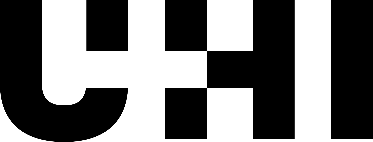 SGSAH/CDA Studentship 2024-25 entryThis is the application form for the UHI SGSAH/CDA studentships competition.INSTRUCTIONS TO THE APPLICANT: Please complete your name and project title below. This form should then be forwarded to each referee (one per referee) and returned before the application deadline – 17 May 2024 17:00 GMT - or as soon as possible thereafter. INSTRUCTIONS TO THE REFEREE:  Thank you for providing a reference for the above applicant. Please indicate their suitability for postgraduate research, if possible, providing an assessment of the applicant’s academic work to date.Please complete each section of this form, sign (e-signature if possible) and return to: gradresearch@uhi.ac.uk (with a subject header “Reference for applicant: *name of applicant*”) Do you wish to submit this reference in confidence? Please click (or tick) the appropriate box:  Yes        No Name of applicantProject titleHome, Hearth And Heritage – Exploring inter-disciplinary approaches for engaging with fragile, living heritage Name of RefereePosition held and relationship to applicantAddress and email addressSignedDate